Belfield Community SchoolNursery Admissions Policy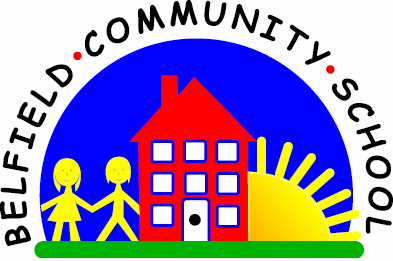 Nursery Admissions PolicyAll nursery places will be allocated in line with this policy. The main annual intake will be at the start of the academic year i.e. September Applications should be received by the last Friday in June. Proof of address and birth certificates will be required when the application form is submitted. Nursery offers 15 hours across either 5 Morning or 5 Afternoon sessions.Should there be any nursery vacancies at the end of September each year, the application process will be opened up to Rising 3’s Rising  3’s*Children who are 3 between 1 September and 31 December. Children who fall into this category will be admitted in the Spring Term i.e.  January. *Children who are 3 between 1st January and 31st March. Children who fall into this category will be admitted in the Summer Term i.e. April.Should the request for places be over-subscribed school will allocate places giving priority to pupils in the following order: Criteria 1 Children in care to a Local Authority (Looked After Children): Children who are in public care (“Looked After” children as defined by section 22(1) of the Children Act 1989), or children who were previously looked after but ceased to be so because they became adopted or became subject to a residence or special guardianship order. (ii) Children with exceptional medical needs or exceptional welfare considerations which are directly relevant to the school concerned: Exceptional medical needs must be supported at the time of application by a letter from a GP, hospital consultant or other medical professional indicating how a pupil’s medical condition relates to the school preference. You should note that providing evidence does not automatically mean that a place will be allocated under this priority. Exceptional welfare considerations ( such as children at risk) must be supported at the time of the application by a letter from a supporting agency (e.g. Social Worker, Family Support Worker, Education Welfare Officer) indicating how the circumstances relate to the school preference. On receipt of such a letter and evidence the case will be referred to the Head Teachers and Service Director Criteria 2 Children with an older sibling attending the school at the time of admission. A sibling is defined as a brother or sister, step-brother or step-sister, and half- brother or half-sister. A sibling must be living at the same address and not be a cousin or other relative Criteria 3 Proximity and ease of Access - where you live. Once places have been allocated using criteria 1 and 2, any remaining places are allocated on the basis of relative proximity and ease of access to the school but also other schools nearby.Approved by:GovernorsDate:  Sept ‘23Last reviewed on:NANANext review due by:Sept ‘25Sept ‘25